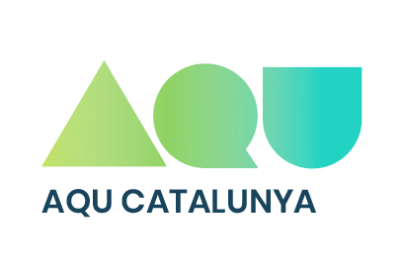 CURRICULUM VITAEImpreso normalizado (CAT/AGR/AAI)Número de hojas que contiene:      Nombre y apellidos:      Fecha:            Este currículum se presenta sin perjuicio de que en el proceso de evaluación pueda solicitarse a la persona interesada la ampliación y justificación de la información que contiene. Se puede consultar el documento Guía de buenas prácticas para la confección del CV de AQU Catalunya disponible en www.aqu.cat. 8. Tramos de investigación y acreditacionesNotas:- Hay que enumerar las diferentes aportaciones.- Hay que ordenar las aportaciones cronológicamente, empezando por las más recientes y acabando por las más antiguas.- Es necesario indicar correctamente todos los datos solicitados.Nota: es necesario indicar correctamente todos los datos solicitados. No dejar ningún apartado en blanco.Nota: es necesario indicar correctamente todos los datos solicitados. No dejar ningún apartado en blanco.Nota: es necesario indicar correctamente todos los datos solicitados. No dejar ningún apartado en blanco.Nota: es necesario indicar correctamente todos los datos solicitados. No dejar ningún apartado en blanco.Nota: es necesario indicar correctamente todos los datos solicitados. No dejar ningún apartado en blanco.Nota: es necesario indicar correctamente todos los datos solicitados. No dejar ningún apartado en blanco.Nota: es necesario indicar correctamente todos los datos solicitados. No dejar ningún apartado en blanco.G. Dirección de tesis doctorales y otras actividades formativas de posgrado1. Datos personales1. Datos personales1. Datos personales1. Datos personales1. Datos personales1. Datos personales1. Datos personalesApellidos y nombreApellidos y nombreApellidos y nombreApellidos y nombreApellidos y nombreApellidos y nombreDNINacionalidadNacionalidadNacionalidadNacionalidadFecha de nacimientoFecha de nacimientoSexo Hombre MujerDirecciónDirecciónDirecciónDirecciónDirecciónDirecciónDirección2. Situación profesional actual2. Situación profesional actual2. Situación profesional actual2. Situación profesional actual2. Situación profesional actual2. Situación profesional actual2. Situación profesional actualInstitución/organismo/empresaInstitución/organismo/empresaInstitución/organismo/empresaInstitución/organismo/empresaInstitución/organismo/empresaCentroCentroDepartamento, sección, unidadDepartamento, sección, unidadDepartamento, sección, unidadDepartamento, sección, unidadDepartamento, sección, unidadDirecciónDirecciónCódigo postalMunicipioMunicipioMunicipioMunicipioProvinciaProvinciaCategoría profesional actualCategoría profesional actualCategoría profesional actualCategoría profesional actualCategoría profesional actualCategoría profesional actualFecha de inicio Situación administrativa Funcionario/a      Contratado/a      Interino/a      Becario/a      otra situación (especifíquela):      Situación administrativa Funcionario/a      Contratado/a      Interino/a      Becario/a      otra situación (especifíquela):      Situación administrativa Funcionario/a      Contratado/a      Interino/a      Becario/a      otra situación (especifíquela):      Situación administrativa Funcionario/a      Contratado/a      Interino/a      Becario/a      otra situación (especifíquela):      Situación administrativa Funcionario/a      Contratado/a      Interino/a      Becario/a      otra situación (especifíquela):      Situación administrativa Funcionario/a      Contratado/a      Interino/a      Becario/a      otra situación (especifíquela):      Situación administrativa Funcionario/a      Contratado/a      Interino/a      Becario/a      otra situación (especifíquela):      Dedicación A tiempo completo      A tiempo parcial Dedicación A tiempo completo      A tiempo parcial Dedicación A tiempo completo      A tiempo parcial Especialización (códigos UNESCO)Especialización (códigos UNESCO)Especialización (códigos UNESCO)Especialización (códigos UNESCO)3. Identificación científica (opcional) ORCID ID:                                                 Scopus ID:                          Researcher ID:           3. Identificación científica (opcional) ORCID ID:                                                 Scopus ID:                          Researcher ID:           3. Identificación científica (opcional) ORCID ID:                                                 Scopus ID:                          Researcher ID:           3. Identificación científica (opcional) ORCID ID:                                                 Scopus ID:                          Researcher ID:           3. Identificación científica (opcional) ORCID ID:                                                 Scopus ID:                          Researcher ID:           3. Identificación científica (opcional) ORCID ID:                                                 Scopus ID:                          Researcher ID:           3. Identificación científica (opcional) ORCID ID:                                                 Scopus ID:                          Researcher ID:           4. Formación académica4. Formación académica4. Formación académica4. Formación académica4. Formación académica4. Formación académica4. Formación académicaTitulación universitaria1.                      2.      Titulación universitaria1.                      2.      Centro1.      2.      Centro1.      2.      Centro1.      2.      Centro1.      2.      Fecha de obtención1.      2.      Segundo ciclo: Máster, Posgrado           1.                  2.             Segundo ciclo: Máster, Posgrado           1.                  2.             Centro1.      2.      Centro1.      2.      Centro1.      2.      Centro1.      2.      Fecha de obtención1.      2.      Tercer ciclo: Doctorado1.      2.      Tercer ciclo: Doctorado1.      2.      Centro1.      2.      Centro1.      2.      Centro1.      2.      Centro1.      2.      Fecha de obtención1.      2.      5. Actividades de carácter científico o profesional anteriores a la situación actual5. Actividades de carácter científico o profesional anteriores a la situación actual5. Actividades de carácter científico o profesional anteriores a la situación actual5. Actividades de carácter científico o profesional anteriores a la situación actual5. Actividades de carácter científico o profesional anteriores a la situación actual5. Actividades de carácter científico o profesional anteriores a la situación actual5. Actividades de carácter científico o profesional anteriores a la situación actualSituación/plaza1.      2.      3.      Situación/plaza1.      2.      3.      Institución1.      2.      3.      Institución1.      2.      3.      Institución1.      2.      3.      Institución1.      2.      3.      Periodo1.      2.      3.      6. Idiomas (R=regular, B=bien, C = Muy bien)    6. Idiomas (R=regular, B=bien, C = Muy bien)    6. Idiomas (R=regular, B=bien, C = Muy bien)    6. Idiomas (R=regular, B=bien, C = Muy bien)    6. Idiomas (R=regular, B=bien, C = Muy bien)    6. Idiomas (R=regular, B=bien, C = Muy bien)    6. Idiomas (R=regular, B=bien, C = Muy bien)    Idioma1.      2.      3.      Idioma1.      2.      3.      Hablar1.      2.      3.      Hablar1.      2.      3.      Hablar1.      2.      3.      Leer1.      2.      3.      Escribir1.      2.      3.      7. Tesis doctoral7. Tesis doctoralTítulo:      Título:      Directores:      Directores:      Universidad:      Universidad:      Departamento:      Departamento:      Calificación:      Doctorado europeo/internacional:  Sí    NoFecha de defensa de la tesis (dd/mm/aaaa):Fecha de expedición del título (dd/mm/aaaa):      Si es el caso, indique el número de tramos de investigación (sexenios) evaluados positivamente y si tiene alguna acreditación de profesorado de AQU, ANECA o similares.Número de tramos de investigación favorables autonómicos (evaluados por AQU):      Si es el caso, indique el número de tramos de investigación (sexenios) evaluados positivamente y si tiene alguna acreditación de profesorado de AQU, ANECA o similares.Número de tramos de investigación favorables autonómicos (evaluados por AQU):      Si es el caso, indique el número de tramos de investigación (sexenios) evaluados positivamente y si tiene alguna acreditación de profesorado de AQU, ANECA o similares.Número de tramos de investigación favorables autonómicos (evaluados por AQU):      Número de tramos de investigación favorables estatales (evaluados per CNEAI):      Número de tramos de investigación favorables estatales (evaluados per CNEAI):      Número de tramos de investigación favorables estatales (evaluados per CNEAI):      Acreditaciones obtenidas (indique la agencia):      Acreditaciones obtenidas (indique la agencia):      Acreditaciones obtenidas (indique la agencia):      RESUMEN DE Resuma los hechos más importantes de su trayectoria científica. Máximo una hoja A4.Incluya, si corresponde, las posibles interrupciones por permisos de maternidad o paternidad, excedencias por el cuidado de los hijos, por el cuidado de familiares en primer grado dependientes que estén a su cargo, por razón de violencia de género y por razón de violencia terrorista; bajas de larga duración por enfermedad u otras acciones de servicio a la comunidad e indique su duración.A. ProyectosA. ProyectosA.1 Dirección y participación en proyectos de investigación competitivosA.1 Dirección y participación en proyectos de investigación competitivosTítulo del proyecto:      Título del proyecto:      Entidad financiadora:      Referencia de la concesión:      Importe concedido:      Importe concedido:      Duración:  desde       hasta      Investigador/a principal:      A.2 Dirección y participación en proyectos de investigación no competitivosA.2 Dirección y participación en proyectos de investigación no competitivosTítulo del proyecto:      Título del proyecto:      Entidad financiadora:      Entidad financiadora:      Importe concedido:      Importe concedido:      Duración: desde       hasta      Investigador/a principal:      A.3 Participación en contratos de investigación y transferencia de tecnología de especial relevancia con empresas y/o administracionesA.3 Participación en contratos de investigación y transferencia de tecnología de especial relevancia con empresas y/o administracionesA.3 Participación en contratos de investigación y transferencia de tecnología de especial relevancia con empresas y/o administracionesTítulo del contrato:      Título del contrato:      Título del contrato:      Empresa/administración financiadora:      Empresa/administración financiadora:      País:      Duración: desde       hasta      Duración: desde       hasta      Duración: desde       hasta      Importe concedido:      Importe concedido:      Importe concedido:      Investigador responsable:      Investigador responsable:      Investigador responsable:      B. PublicacionesSi lo considera oportuno, incluya una tabla resumen cuantitativa de su producción científica.B.1 Artículos en revistas indexadasAutores/as (por orden de firma):      Autores/as (por orden de firma):      Autores/as (por orden de firma):      Título:      Año:      Clave (A: artículo, R: review):     Título:      Año:      Clave (A: artículo, R: review):     Título:      Año:      Clave (A: artículo, R: review):     Revista (título, volumen, página inicial-final):      Revista (título, volumen, página inicial-final):      Revista (título, volumen, página inicial-final):      ISSN:      DOI (o URL en su defecto): [obligatorio en publicación electrónica]:      ISSN:      DOI (o URL en su defecto): [obligatorio en publicación electrónica]:      Otros índices de calidad (consignar base de datos e índice de impacto):      Otros índices de calidad (consignar base de datos e índice de impacto):      B.2 Artículos en revistas no indexadas con evaluación externaB.2 Artículos en revistas no indexadas con evaluación externaAutores/as (por orden de firma):      Autores/as (por orden de firma):      Título:      Año:      Clave (A: artículo, R: review):     Título:      Año:      Clave (A: artículo, R: review):     Revista (título, volumen, página inicial-final):      Revista (título, volumen, página inicial-final):      ISSN:      DOI (o URL en su defecto): [en publicaciones electrónicas]:      B.3 Libros y capítulos de libro(Quedan excluidos de forma expresa los libros de actas)B.3 Libros y capítulos de libro(Quedan excluidos de forma expresa los libros de actas)Autores/as (por orden de firma):      Título del libro:      Título del capítulo (si corresponde):      Capítulo publicado en:      Año:      Clave (L = libro entero, C = capítulo, EC = ediciones críticas, E = editor/a):      Páginas (inicial-final):      Editorial:      ISBN:      Depósito legal (si corresponde):      DOI (o URL en su defecto) [obligatorio en publicaciones electrónicas]:           Indicios de calidad (consignar información y datos):            Autores/as (por orden de firma):      Título del libro:      Título del capítulo (si corresponde):      Capítulo publicado en:      Año:      Clave (L = libro entero, C = capítulo, EC = ediciones críticas, E = editor/a):      Páginas (inicial-final):      Editorial:      ISBN:      Depósito legal (si corresponde):      DOI (o URL en su defecto) [obligatorio en publicaciones electrónicas]:           Indicios de calidad (consignar información y datos):            B.4 Otras publicaciones(Artículos en revistas no incluidas en B.1 o B.2, informes técnicos, dictámenes, cartas al editor, casos clínicos, traducciones, etc.)B.4 Otras publicaciones(Artículos en revistas no incluidas en B.1 o B.2, informes técnicos, dictámenes, cartas al editor, casos clínicos, traducciones, etc.)Autores/as (por orden de firma):      Título:      Año:      Páginas (inicial-final):      Editorial:      ISBN/ISSN:      Depósito legal:      Institución que hace el encargo:       Autores/as (por orden de firma):      Título:      Año:      Páginas (inicial-final):      Editorial:      ISBN/ISSN:      Depósito legal:      Institución que hace el encargo:       B.5 Publicaciones con evaluación externa resultantes de congresos B.5 Publicaciones con evaluación externa resultantes de congresos Autores/as (por orden de firma):      Autores/as (por orden de firma):      Título:      Título:      Libro de actas o revista (título, volumen, página inicial-final):      Libro de actas o revista (título, volumen, página inicial-final):      Año:      ISBN/ISSN (si corresponde):      C. Obras artísticas y proyectos arquitectónicosC. Obras artísticas y proyectos arquitectónicosDescripción:      Descripción:      Fechas:      Fechas:      Exposición, catalogación, publicación, concurso:      Exposición, catalogación, publicación, concurso:      D. Patentes y modelos de utilidadD. Patentes y modelos de utilidadD. Patentes y modelos de utilidadD. Patentes y modelos de utilidadInventores/as (por orden de firma):      Inventores/as (por orden de firma):      Inventores/as (por orden de firma):      Inventores/as (por orden de firma):      Título:      Título:      Título:      Título:      Núm. de solicitud:      País de prioridad:      País de prioridad:      Fecha de prioridad:      Entidad titular:      Entidad titular:      Entidad titular:      Entidad titular:      Países a los cuales se ha extendido:      Países a los cuales se ha extendido:      Países a los cuales se ha extendido:      Países a los cuales se ha extendido:      Empresas que la explotan:      Empresas que la explotan:      Empresas que la explotan:      Empresas que la explotan:      E. CongresosConsigne únicamente los 10 más relevantes y especifique claramente las conferencias invitadas.En las comunicaciones orales y en las conferencias subraye el autor responsable de la presentación.E. CongresosConsigne únicamente los 10 más relevantes y especifique claramente las conferencias invitadas.En las comunicaciones orales y en las conferencias subraye el autor responsable de la presentación.E. CongresosConsigne únicamente los 10 más relevantes y especifique claramente las conferencias invitadas.En las comunicaciones orales y en las conferencias subraye el autor responsable de la presentación.Autores/as (por orden de firma):      Autores/as (por orden de firma):      Autores/as (por orden de firma):      Título:      Título:      Título:      Tipo de contribución (póster, comunicación oral, etc.):      Tipo de contribución (póster, comunicación oral, etc.):      Tipo de contribución (póster, comunicación oral, etc.):      Congreso:      Congreso:      Congreso:      Publicación:      Publicación:      Publicación:      Lugar:      Lugar:      Año:      Organismo/institución que lo organiza:      Organismo/institución que lo organiza:      Organismo/institución que lo organiza:      F. Estancias en centros de investigación(Consigne únicamente las estancias superiores a un mes. En la clave, indique: doctoral, posdoctoral, invitado/a, contratado/a, otros a especificar)F. Estancias en centros de investigación(Consigne únicamente las estancias superiores a un mes. En la clave, indique: doctoral, posdoctoral, invitado/a, contratado/a, otros a especificar)F. Estancias en centros de investigación(Consigne únicamente las estancias superiores a un mes. En la clave, indique: doctoral, posdoctoral, invitado/a, contratado/a, otros a especificar)F. Estancias en centros de investigación(Consigne únicamente las estancias superiores a un mes. En la clave, indique: doctoral, posdoctoral, invitado/a, contratado/a, otros a especificar)Centro:                                                                    Centro:                                                                    Nombre del supervisor/a:      Nombre del supervisor/a:      Localidad:      Localidad:      País:      País:      Año:                                      Duración (meses):                                      Duración (meses):      Tema:                                                                              Clave:       Tema:                                                                              Clave:       Tema:                                                                              Clave:       Tema:                                                                              Clave:       G.1 Dirección de tesis doctorales y trabajos de fin de máster:G.1.1 Dirección de tesis doctorales finalizadasG.1 Dirección de tesis doctorales y trabajos de fin de máster:G.1.1 Dirección de tesis doctorales finalizadasDirectores:      Directores:      Título de la tesis:      Título de la tesis:      Fecha de lectura (dd/mm/aaaa):      Fecha de lectura (dd/mm/aaaa):      Nombre del doctorando:      Nombre del doctorando:      Institución:      Institución:      G.1.2 Dirección de tesis doctorales en cursoDirectores:      Título de la tesis:      Fecha de lectura prevista:      Nombre del doctorando:      Institución:      G.1.3 Dirección de trabajos de fin de másterDirectores:      Título del trabajo:      Fecha de presentación (dd/mm/aaaa):      Nombre del estudiante:      Institución:      G.2 Actividades formativas de posgrado impartidas G.2 Actividades formativas de posgrado impartidas Tipo de actividad (doctorado, máster, posgrado, etc.):      Tipo de actividad (doctorado, máster, posgrado, etc.):      Nombre de la actividad o curso:      Nombre de la actividad o curso:      Curso académico:      Curso académico:      Número de horas lectivas:      Número de horas lectivas:      Institución:      Institución:      H. Becas y ayudas personalesH. Becas y ayudas personalesFinalidad:      Finalidad:      Entidad financiadora:      Entidad financiadora:      Duración:      Duración:      Institución:      Institución:      I. Actividades de carácter profesionalI. Actividades de carácter profesionalI. Actividades de carácter profesionalEmpresa:      Empresa:      Empresa:      Cargo:      Cargo:      Dedicación:      Período:      Período:      Período:      Empresa:      Empresa:      Empresa:      Cargo:      Cargo:      Dedicación:      Período:      Período:      Período:      J. Otros méritos de carácter científico(Premios, reconocimientos, cargos, distinciones, jurados, comisionado de exposiciones, etc.)J. Otros méritos de carácter científico(Premios, reconocimientos, cargos, distinciones, jurados, comisionado de exposiciones, etc.)K. Haga constar las diez aportaciones científicas más relevantes de este currículum(En el caso de las publicaciones, haga constar los índices de impacto, el número de citas y los cuartiles)K. Haga constar las diez aportaciones científicas más relevantes de este currículum(En el caso de las publicaciones, haga constar los índices de impacto, el número de citas y los cuartiles)